Uwaga: karta usług została opracowana w celu ułatwienia załatwienia spraw. Aktualność karty jest sprawdzana nie rzadziej niż raz w roku. Data ostatniego sprawdzenia znajduje się w tabeli poniżej w pozycji „sprawdził”. W przypadku wystąpienia  zmian w zakresie załatwiania sprawy karty są publikowane w ciągu 7 dni. Aktualne przepisy prawa opublikowane są w Dzienniku Ustawa -  https://dziennikustaw.gov.pl/DU oraz Internetowym Systemie Aktów Prawnych (ISAP) - https://isap.sejm.gov.pl/isap.nsf/home.xsp 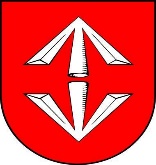 KARTA USŁUGIOR.I./02Urząd Miejski w Grodzisku MazowieckimEdycja: 22KARTA USŁUGIOR.I./02Urząd Miejski w Grodzisku MazowieckimStrona: 1/2Nazwa usługiZMIANA WPISU W CENTRALNEJ EWIDENCJI I INFORMACJI O DZIAŁALNOŚCI GOSPODARCZEJZMIANA WPISU W CENTRALNEJ EWIDENCJI I INFORMACJI O DZIAŁALNOŚCI GOSPODARCZEJOdpowiedzialny za daną usługęEmilia Jędrzejczyk – Kierownik Referatu Działalności Gospodarczej i Informacji/Zastępca NaczelnikaMarlena Komorowska – Główny SpecjalistaEmilia Jędrzejczyk – Kierownik Referatu Działalności Gospodarczej i Informacji/Zastępca NaczelnikaMarlena Komorowska – Główny SpecjalistaMiejsce załatwienia sprawyNr telefonu, e-mailSala Obsługi Mieszkańców             Urząd Miejski ul. T. Kościuszki 12A, 05-825 Grodzisk Mazowiecki(22) 463-46-59 lub (22) 755-55-34 wew. 212, 213Sala Obsługi Mieszkańców             Urząd Miejski ul. T. Kościuszki 12A, 05-825 Grodzisk Mazowiecki(22) 463-46-59 lub (22) 755-55-34 wew. 212, 213Godziny urzędowaniaponiedziałek,                   900-1800wtorek – czwartek           800-1600piątek                              800-1500poniedziałek,                   900-1800wtorek – czwartek           800-1600piątek                              800-1500Wymagane dokumentyZmiany wpisu dokonuje się na podstawie wniosku CEIDG-1 o wpis do Centralnej Ewidencji i Informacji o Działalności Gospodarczej wraz z odpowiednimi częściami wniosku (CEIDG-MW, CEIDG-RB, CEIDG-RD, CEIDG-SC, CEIDG-PN i CEIDG-POPR, CEIDG-ZS), jeżeli ich dołączenie jest konieczne.Dowód osobisty lub inny dokument potwierdzający tożsamość (paszport) - do wglądu. Zmiany wpisu dokonuje się na podstawie wniosku CEIDG-1 o wpis do Centralnej Ewidencji i Informacji o Działalności Gospodarczej wraz z odpowiednimi częściami wniosku (CEIDG-MW, CEIDG-RB, CEIDG-RD, CEIDG-SC, CEIDG-PN i CEIDG-POPR, CEIDG-ZS), jeżeli ich dołączenie jest konieczne.Dowód osobisty lub inny dokument potwierdzający tożsamość (paszport) - do wglądu. Wysokość opłatyWniosek o zmianę wpisu do Centralnej Ewidencji i Informacji o Działalności Gospodarczej jest wolny od opłat.Pełnomocnictwo podlega opłacie skarbowej w wysokości 17 zł, zgodnie z ustawą z dnia 16 listopada 2006 r. o opłacie skarbowej. Zwolnione z opłaty skarbowej jest pełnomocnictwo udzielone: małżonkowi, wstępnemu (ojciec, matka, dziadek, babcia, pradziadek, prababcia), zstępnemu (dziecko, wnuk, prawnuk, prawnuczka) lub rodzeństwu. Opłatę skarbową wnosimy rachunek Gminy Grodzisk Mazowiecki - Bank Pekao S.A.: 61 1240 6348 1111 0010 4058 8264.Wniosek o zmianę wpisu do Centralnej Ewidencji i Informacji o Działalności Gospodarczej jest wolny od opłat.Pełnomocnictwo podlega opłacie skarbowej w wysokości 17 zł, zgodnie z ustawą z dnia 16 listopada 2006 r. o opłacie skarbowej. Zwolnione z opłaty skarbowej jest pełnomocnictwo udzielone: małżonkowi, wstępnemu (ojciec, matka, dziadek, babcia, pradziadek, prababcia), zstępnemu (dziecko, wnuk, prawnuk, prawnuczka) lub rodzeństwu. Opłatę skarbową wnosimy rachunek Gminy Grodzisk Mazowiecki - Bank Pekao S.A.: 61 1240 6348 1111 0010 4058 8264.Termin realizacji sprawy Organ gminy potwierdza tożsamość wnioskodawcy składającego wniosek i potwierdza wnioskodawcy, za pokwitowaniem, przyjęcie wniosku oraz przekształca wniosek w formę dokumentu elektronicznego i przesyła do CEIDG, nie później niż następnego dnia roboczego od otrzymania poprawnego wniosku, złożonego przez przedsiębiorcę lub osobę uprawnioną.W przypadku wniosku składanego w sposób elektroniczny, system teleinformatyczny informuje o niepoprawności, w przypadku wniosku papierowego prawidłowość weryfikuje organ gminy. Organem ewidencyjnym jest minister właściwy ds. gospodarki. Jeżeli wniosek jest niepoprawny, to organ gminy niezwłocznie wzywa, wskazując uchybienia, do skorygowania lub uzupełnienia wniosku w terminie 7 dni roboczych, pod rygorem pozostawienia wniosku bez rozpoznania.Organ gminy potwierdza tożsamość wnioskodawcy składającego wniosek i potwierdza wnioskodawcy, za pokwitowaniem, przyjęcie wniosku oraz przekształca wniosek w formę dokumentu elektronicznego i przesyła do CEIDG, nie później niż następnego dnia roboczego od otrzymania poprawnego wniosku, złożonego przez przedsiębiorcę lub osobę uprawnioną.W przypadku wniosku składanego w sposób elektroniczny, system teleinformatyczny informuje o niepoprawności, w przypadku wniosku papierowego prawidłowość weryfikuje organ gminy. Organem ewidencyjnym jest minister właściwy ds. gospodarki. Jeżeli wniosek jest niepoprawny, to organ gminy niezwłocznie wzywa, wskazując uchybienia, do skorygowania lub uzupełnienia wniosku w terminie 7 dni roboczych, pod rygorem pozostawienia wniosku bez rozpoznania.Podstawa prawna sprawyUstawa z dnia 6 marca 2018 r. o Centralnej Ewidencji i Informacji o Działalności Gospodarczej i Punkcie Informacji dla Przedsiębiorcy;Ustawa z dnia 6 marca 2018 r. Prawo przedsiębiorców;Ustawa z dnia 6 marca 2018 r. o zasadach uczestnictwa przedsiębiorców zagranicznych i innych osób zagranicznych w obrocie gospodarczym na terytorium Rzeczypospolitej Polskiej;Ustawa z dnia 6 marca 2018 r. Przepisy wprowadzające ustawę – Prawo przedsiębiorców oraz inne dotyczące działalności gospodarczej;Ustawa z dnia 14 czerwca 1960 r. Kodeks postępowania administracyjnego.Ustawa z dnia 6 marca 2018 r. o Centralnej Ewidencji i Informacji o Działalności Gospodarczej i Punkcie Informacji dla Przedsiębiorcy;Ustawa z dnia 6 marca 2018 r. Prawo przedsiębiorców;Ustawa z dnia 6 marca 2018 r. o zasadach uczestnictwa przedsiębiorców zagranicznych i innych osób zagranicznych w obrocie gospodarczym na terytorium Rzeczypospolitej Polskiej;Ustawa z dnia 6 marca 2018 r. Przepisy wprowadzające ustawę – Prawo przedsiębiorców oraz inne dotyczące działalności gospodarczej;Ustawa z dnia 14 czerwca 1960 r. Kodeks postępowania administracyjnego.Tryb odwoławczy sprawyNie przysługuje.Nie przysługuje.UwagiWniosek o wpis do CEIDG można złożyć:on-line - opatrzony kwalifikowanym podpisem elektronicznym albo podpisem potwierdzonym profilem zaufanym ePUAP albo podpisany w inny sposób akceptowany przez system CEIDG, umożliwiający jednoznaczną identyfikację osoby składającej wniosek i czas jego złożenia, w urzędzie gminy - osobiście, przez pełnomocnika lub listem poleconym (w przypadku przesłania wniosku listem poleconym powinien być on opatrzony własnoręcznym podpisem wnioskodawcy potwierdzonym  przez notariusza). UWAGA! W przypadku tzw. anonimowych wniosków (wypełnianych w systemie CEIDG) dniem złożenia wniosku jest dzień zgłoszenia do urzędu i złożenia podpisu.Zaświadczeniem o wpisie do ewidencji działalności gospodarczej jest wydruk ze strony internetowej www.ceidg.gov.pl. Przedsiębiorca zobowiązany jest zgłaszać organowi ewidencyjnemu, w ciągu 7 dni od dnia zmiany danych, zmiany dotyczące danych ewidencyjnych (tj. imię i nazwisko, dodatkowe określenia włączane do firmy,  obywatelstwo, PKD, dane kontaktowe, adres do doręczeń oraz adres stałego miejsca wykonywania działalności gospodarczej, o ile posiada, inne dane kontaktowe).Zmianę danych informacyjnych określonych w art. 5 ust. 2 ustawy o Centralnej Ewidencji i Informacji o Działalności Gospodarczej i Punkcie Informacji dla Przedsiębiorcy obejmujących m.in.: datę rozpoczęcia, zawieszenia, wznowienia, zaprzestania wykonywania działalności gospodarczej,  informację o istnieniu lub ustaniu małżeńskiej wspólnoty majątkowej przedsiębiorca może zgłosić w każdym czasie, z wyjątkiem danych, o których mowa w art. 5 ust. 2 pkt 18-19, dotyczących zarządcy sukcesyjnego, wymagających zgłoszenia zmiany niezwłocznie, nie później niż w dniu roboczym następującym po dniu zmiany danych.Wniosek o wpis do CEIDG można złożyć:on-line - opatrzony kwalifikowanym podpisem elektronicznym albo podpisem potwierdzonym profilem zaufanym ePUAP albo podpisany w inny sposób akceptowany przez system CEIDG, umożliwiający jednoznaczną identyfikację osoby składającej wniosek i czas jego złożenia, w urzędzie gminy - osobiście, przez pełnomocnika lub listem poleconym (w przypadku przesłania wniosku listem poleconym powinien być on opatrzony własnoręcznym podpisem wnioskodawcy potwierdzonym  przez notariusza). UWAGA! W przypadku tzw. anonimowych wniosków (wypełnianych w systemie CEIDG) dniem złożenia wniosku jest dzień zgłoszenia do urzędu i złożenia podpisu.Zaświadczeniem o wpisie do ewidencji działalności gospodarczej jest wydruk ze strony internetowej www.ceidg.gov.pl. Przedsiębiorca zobowiązany jest zgłaszać organowi ewidencyjnemu, w ciągu 7 dni od dnia zmiany danych, zmiany dotyczące danych ewidencyjnych (tj. imię i nazwisko, dodatkowe określenia włączane do firmy,  obywatelstwo, PKD, dane kontaktowe, adres do doręczeń oraz adres stałego miejsca wykonywania działalności gospodarczej, o ile posiada, inne dane kontaktowe).Zmianę danych informacyjnych określonych w art. 5 ust. 2 ustawy o Centralnej Ewidencji i Informacji o Działalności Gospodarczej i Punkcie Informacji dla Przedsiębiorcy obejmujących m.in.: datę rozpoczęcia, zawieszenia, wznowienia, zaprzestania wykonywania działalności gospodarczej,  informację o istnieniu lub ustaniu małżeńskiej wspólnoty majątkowej przedsiębiorca może zgłosić w każdym czasie, z wyjątkiem danych, o których mowa w art. 5 ust. 2 pkt 18-19, dotyczących zarządcy sukcesyjnego, wymagających zgłoszenia zmiany niezwłocznie, nie później niż w dniu roboczym następującym po dniu zmiany danych.Wzory wnioskówWzór wniosku dostępny na stronie www.ceidg.gov.pl lub na stanowisku Ewidencji Działalności Gospodarczej - Sala Obsługi Mieszkańców.Wzór wniosku dostępny na stronie www.ceidg.gov.pl lub na stanowisku Ewidencji Działalności Gospodarczej - Sala Obsługi Mieszkańców.OPRACOWAŁ:SPRAWDZIŁ:ZATWIERDZIŁ:Główny SpecjalistaKierownik referatu/Zastępca NaczelnikaBurmistrz25.10.2021                Marlena                                Komorowska25.10.2021      Emilia                       Jędrzejczyk25.10.2021          Tomasz                               Krupski